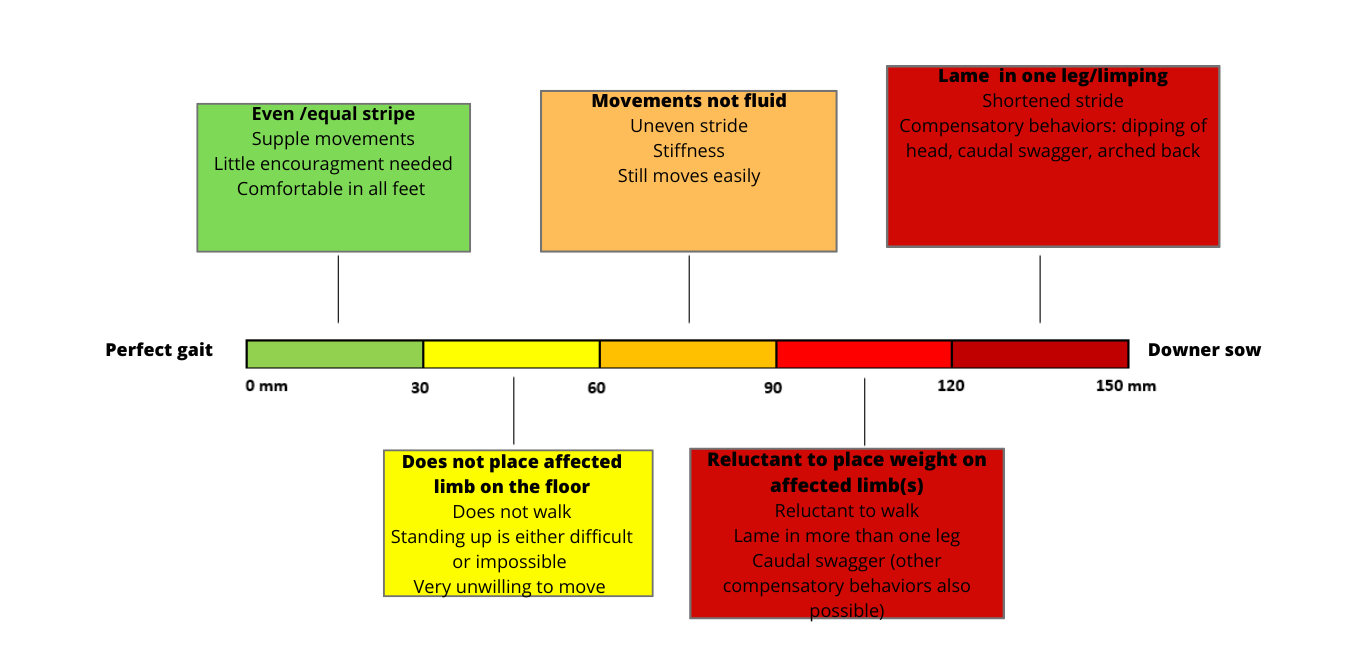 Sow number				Locomotion score								Notes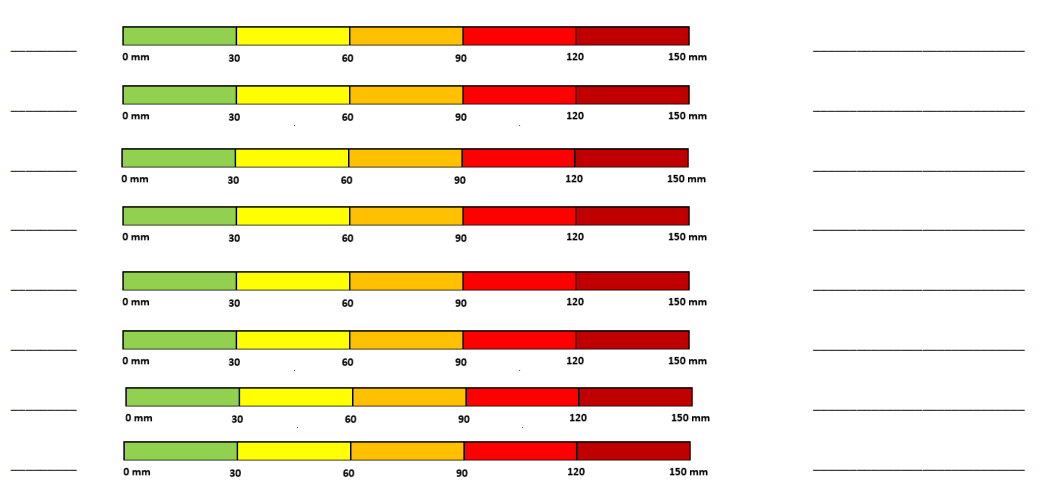 